Grille d’exploitation d’un documentThème du document : Présentation du document :Questionnement Mots clés travaillés : Sur le livret qui doit servir de corrigéRéfléchir à une possible « mise en scène » de la réponse, pour une meilleur utilisation pédagogique, par exemple en légendant le document, en le commentant, en faisant émerger les aspects clés avec des flèches, de la couleur, en « déconstruisant ». Vous pourrez réaliser ceci avec Powerpoint. Aspect méthodologique travaillé : compétences et capacitésPrimaire Mise en scène sur le livret : Sociétés et cultures rurales (11e -13e siècles) Plan de la seigneurie de Wismes (actuelle Picardie) XIVe siècle.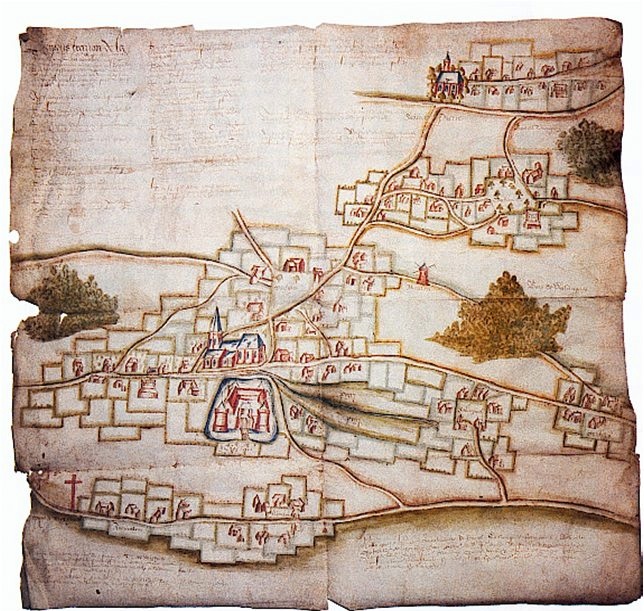 Observez et décrivez : Légendez les points numérotésDéduisez :Montrez  que cet espace est peuplé.Quelle activité semble dominer?Quel semble être le pôle central de la seigneurie?Interprétez :Comment expliquer les formes géométriques rectangulaires présentes sur le document?Synthétisez :Comment ce territoire est-il organisé? Psautier de la reine Mary, 1310-1320, British Library, Londres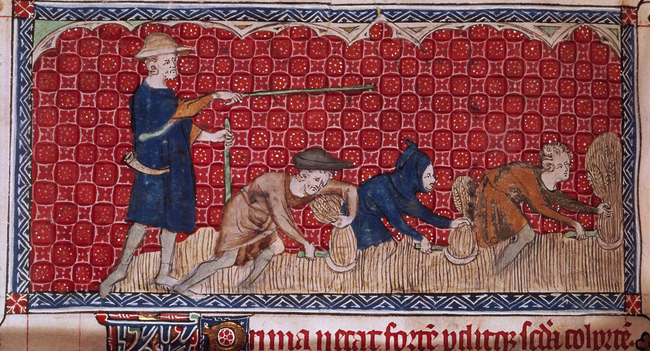 Relevez : Quelle activité le document illustre-t-il?Qui sont les personnages représentés?Déduisez :En reprenant le doc➊, sur quelle partie de la seigneurie cette activité peut-elle avoir lieu?A quel moment de l’année?Interprétez  L’activité représentée semble-t-elle être libre? Dans quel cadre peut-on se situer?Argumentez En reprenant les réponses apportées à l’analyse des deux documents proposés, montrez de quelle façon s’exerce la domination du seigneur.Mise en scène sur le livret : Sociétés et cultures rurales (11e -13e siècles) Plan de la seigneurie de Wismes (actuelle Picardie) XIVe siècle.Observez et décrivez : Légendez les points numérotésDéduisez :Montrez que cet espace est peuplé.Quelle activité semble dominer?Quel semble être le pôle central de la seigneurie?Interprétez :Comment expliquer les formes géométriques rectangulaires présentes sur le document?Synthétisez :Comment ce territoire est-il organisé? Psautier de la reine Mary, 1310-1320, British Library, LondresRelevez : Quelle activité le document illustre-t-il?Qui sont les personnages représentés?Déduisez :En reprenant le doc➊, sur quelle partie de la seigneurie cette activité peut-elle avoir lieu?A quel moment de l’année?Interprétez  L’activité représentée semble-t-elle être libre? Dans quel cadre peut-on se situer?Argumentez En reprenant les réponses apportées à l’analyse des deux documents proposés, montrez de quelle façon s’exerce la domination du seigneur.Document (titre)Nature Date Auteur Destinataire Contexte précisPrécisions éventuellesQuestions (assurer une progressivité de la plus facile à la plus difficile)Réponse attendue Approfondissement possibleAspect méthodologique et compétences travailléesProposition de mise en page du travail sur chaque document, dans le manuel (description très précise)Proposition de mise en page du travail sur chaque document, dans le manuel (description très précise)Page 1Page 2 Page 3Page 4Page 5Page 6Lycée HistoirePrendre des indices : observer, releverlecture/observation du document, isoler les éléments clefs associés au sujet, relever dans le document les éléments en rapport avec les éléments clefs du sujet (énoncé = consigne + sujet)Mobiliser les connaissances : utiliser efficacement les connaissancesavoir des connaissances,lire la consigne et comprendre tout le sujet / rien que le sujet, (trier) identifier/isoler les connaissances utiles, celles qui sont pertinentes pour traiter le sujet les lister sur un brouillonHiérarchiser : classer les informations mobiliser des informations (connaissances  ou indices),  trier,  regrouper,  ordonnerDéduire : interpréter et synthétiser (faire émerger l’important qui résulte de la réflexion) prise d’indices,  mobiliser des connaissances,  confrontation des ressources documentaires avec des ressources acquises,  conclusion (proposition qui clôt un raisonnement et qui répond à une question de type « donc »)Argumenter : avancer des preuves pour confirmer ou infirmer une opinion, une proposition, une affirmationanalyser l’énoncé, recenser et trier les connaissances nécessaires, émettre une hypothèse,  ordonnancer de manière cohérente des idées, choisir le type d’argumentation ,  utiliser de manière raisonnée les outils grammaticaux pour relier les idées entre elles (coordination, opposition.), la capacité à mettre en relation les connaissances relatives au sujet (c’est-à-dire les intégrer dans le raisonnement, sinon il ne s’agit que de connaissances énoncées et pas de preuves), pour construire la réponse c’est arriver à une conclusion.FrançaisLangage oralS’exprimer à l’oral dans un vocabulaire approprié et précisParticiper aux échanges de manières constructives en respectant les règles de la communicationPrendre la parole en respectant le niveau de langue adaptéRépondre à une question par une phrase complète à l’oralPrendre part à un dialogue : prendre la parole devant les autres, écouter autrui, formuler et justifier un point de vueLectureLire avec aisance un texte à haute voix de plus de dix lignesLire avec aisance un texte silencieusementRepérer les effets de choix de l’auteur (niveau de langue, emploi de certains mots.)Dégager le thème d’un texteRepérer dans un texte des informations explicitesDéduire l’implicite (sous- entendus) d’un texteUtiliser ses connaissances pour réfléchir sur un texte, mieux le comprendreVocabulaireDistinguer et maîtriser les différents sens des motsCommencer à utiliser des termes renvoyant à des notions abstraitesUtiliser un terme générique adéquat (ex : un pommier est un arbre fruitier)Utiliser la construction d’un mot inconnu pour le comprendreFournir un ou plusieurs mots de la même famille en vérifiant qu’ils existentHistoireMémoriser et réemployer quelques termes spécifiques Construire une ou deux phrases en employant un vocabulaire adaptéMémoriser des repères chronologiques pour pouvoir citer et décrire lors de petites restitutions orales ou écrites quelques évènements et personnages des points forts étudiésRestituer les informations selon un ordre chronologiqueDécoder une image pour en donner la significationElaborer la légende d’un documentComparer deux documents simples entre eux